    桃園市進出口商業同業公會 函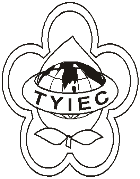          Taoyuan Importers & Exporters Chamber of Commerce桃園市桃園區中正路1249號5樓之4           TEL:886-3-316-4346   886-3-325-3781   FAX:886-3-355-9651ie325@ms19.hinet.net     www.taoyuanproduct.org受 文 者:各會員發文日期：中華民國111年4月1日發文字號：桃貿安字第111016號附    件：主   旨：檢送財政部國庫「經濟部對受嚴重特殊傳染性肺炎影響事業基本工資補貼」延長受理期間公告1份，請查照。說   明：      一、依據財政部國庫署111年3月25日台庫酒字第11103650320號函辦理。      二、旨揭補貼自111年1月17日至111年4月15日止受理申請，一律採線上申請，申請網站:https://minimumwage.org.tw/      三、各事業如需諮詢該補貼相關事項，請逕洽財團法人商業發展研究院，洽詢電話:TEL:02-7752-3600  理事長  莊 堯 安